Сценарий кукольного театра«Зайкина избушка»Действующие лица:ЗаяцСобакаБыкЛисаМедведьПетухРассказчица Действие первоеНа переднем плане слева и справа несколько заснеженных деревьев. На втором плане – зимний лес.Рассказчик Как от нашей деревушкиТропка мёрзнет вдоль опушки,Вьюгою взъерошена,Снегом запорошена.Целый день метель метёт, Сказки добрые плетётЗаплелась метель в косуСказка будет про Лису.Из-за деревьев слева появляется Лиса и начинает катать снежный ком.  ЛисаЯ мечтаю об одном – Вылепить красивый дом,Чтоб он был как камень прочен, чтоб светло в нём было ночью.Чтоб сверкал как самоцвет!Ведь нигде такого нет!Из – за деревьев справа навстречу Лисе выходит Заяц и кланяется.ЗаяцЗдравствуй, добрая соседка!Жаль, что видимся мы редко.Что же ты лепишь ты – быка,Ёлку или снеговика?Лиса (хвастливо)Докатаю этот комИ себе построю дом – Под луной сияющей,Звёзды отражающей!Не чета твоей избушке.Уноси отсюда ушки!Заяц (восхищённо)Ты творишь здесь чудеса!До свидания, Лиса!Заяц обходит Лису и скрывается за деревьями слева. На поляне посередине медленно появляется ледяной дом.РассказчикЦелый день лиса старалась,Чтобы дом закончить в срок.И поставить ей осталосьЛишь на крышу флюгерок.Петушка слепив умело,Взобралась она туда.Лиса взбирается на крышу.Лиса (гордо)Я слепила, что хотела – Целый замок изо льда!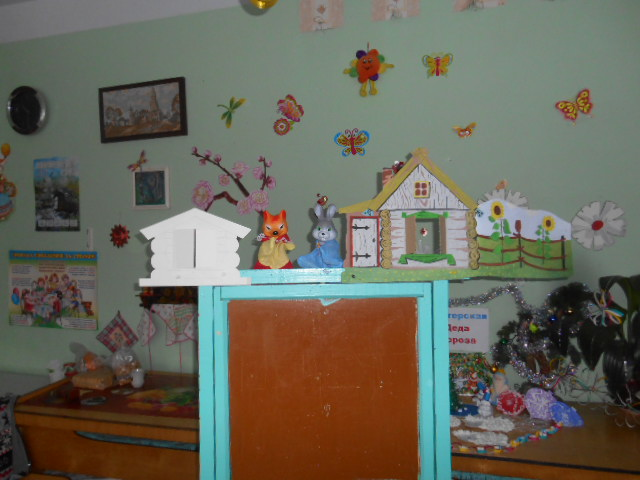 Лиса прячется за домом и появляется в окошке. На поляну из-за дерева деревьев справа выходит Медведь, Собака и Бык.МедведьУх, берлога-то что надо!БыкВ нём поместиться всё стадо!СобакаДа! Такую конуру Не меняют на нору!Медведь подходит к дворцу и трогает его лапой.МедведьОчень прочная стена,Бурю выдержит она.Лиса (высокомерно)Лапы прочь! Кому сказала!В гости вас не приглашала.Не следите у крыльца!Брысь от моего дворца!Медведь. Собака и бык переглядываются и уходят обратно за деревья справа. Лиса скрывается в окне.Действие второеНа переднем плане слева Зайкина избушка, справа несколько весенних деревьев, на втором плане - лес.РассказчикЗиму всю лиса старалась.Перестраивала дом.Украшала, прибиралась,Хорошо ей было в нём.Но пришла весна, от домаНе осталось и следа.Все лисичкины хоромыСмыла талая вода.На поляну из-за деревьев справа выходит Лиса с узелком и направляется к Зайкиной избушке. Лиса стучится в дверь.Лиса (заискивающе)Зайчик, ты открой мне дверь,Я бездомная теперь.Солнце вредное лучомУничтожило мой дом.Зайчик, миленький, пусти.Если есть за что, прости!Заяц выглядывает из окошка.ЗаяцРаз беда с тобой случилась,От неё тебя спасу!Заходи же, сделай милость.ЛисаТы добрее всех в лесу!Лиса заходит в дом. Заяц прячется, а лиса выглядывает из окошка.ЛисаАх, спасибо, зайчик милый,Будем жить с тобой вдвоём.Дом твой, правда, некрасивый.Но зато он – целый дом!Зайчик, вижу я, в кладовкеУ тебя запасов нет.Ты сходи нарви морковкиНам на праздничный обедЗаяц скрывается за деревьями справа, через некоторое время он снова появляется с пучком коры и возвращается к избушке.ЗаяцОткрой, Лиса! Открой, прошу!Из окна выглядывает лиса.Лиса (возмущённо)Вот я тебя как укушу!Эй, там, какой ещё нахалПробраться в дом стремится?Ишь, он какую взял – В чужую дверь ломиться!А ну, на самом деле,Уйди, пока не съели!Заяц (всхлипывая)Все говорят, лиса хитра От её не жди добра.Ну как же я, несчастный мог,Пустить лисицу на порог?Заяц плачет. На поляне из-за деревьев появляется Собака.СобакаПривет, косой! Как жизнь твоя?Чего льёшь слёзы в три ручья?Случилось, что-то погляжу. Я, если нужно, погляжу.ЗаяцСмеяться будут все в лесу – Я в дом пустил к себе лису.Она же, не прошло и дня,Из дома выгнала меня!СобакаГав! Гав! А ну-ка выходи!ЛисаКто там ещё? Ну, погоди!Выйду я сейчас за вами,Покажу свои клыки.И безжалостно когтямиРазорву вас на куски!Заяц прижимает ушки, а Собака убегает вправо за деревья. Лиса исчезает в доме.Заяц (снова плача)Лиса хитра – закрыла дверь!И хоть ты лезь из кожи,В лесу никто, никто теперьВ беде мне не поможет.Заяц медленно идёт прочь от домика к лесу, ему навстречу из-за деревьев выходит Медведь.Медведь (весело)Привет, Зайчишка! Что грустишь,Когда так Мишка весел?Ну что дрожишь ты, словно мышь,Что ушки набок свесил?Заяц (вздыхая)Смеяться будут все в лесу – Я в дом пустил к себе лисуОна же, не прошло и дня,Из дома выгнала меня!МедведьТебе я, братец удружу.Держи-ка выше ушки!Лисе сейчас я покажу,Как отнимать избушки!ЗаяцПытался пёс её прогнать,Теперь не знаю, где искать.МедведьНу, я уж постараюсь,Лисы не испугаюсь! (кричит лисе)Лиса, давай-ка выходи!Лиса выглядывает из окна.ЛисаКто там опять? Ну, погоди!Выйду я сейчас за вами,Покажу свои клыки.И безжалостно когтямиРазорву вас на куски!Заяц прижимает ушки, а медведь убегает за деревья. Лиса  прячется.Заяц (обречённо)Лиса сильна, как сто зверей.Её не победить.Чтоб не погибнуть, мне скорейПридётся уходить.Заяц снова идёт от домика в лес, ему на встречу из-за деревьев выходит Бык.БыкЗдравствуй, друг. Скажи-ка мне,Разве ты не рад весне?Иль пришли плохие вести?Что глаза на мокром месте?Заяц (оглядываясь)Смеяться будут все в лесу – Я в дом пустил к себе лису.Она же, не прошло и дня,Из дома выгнала меня!БыкЧто, не пускает, рыжая?Прогоним мы, бесстыжую!Помочь я рад стараться,А ну, пошли бодаться!ЗаяцПытался пёс её прогнать,Теперь не знаю где искать.Прогнать Медведь старался,Но тоже испугался.Я очень за тебя боюсь.БыкПока я рядом, ты не трусь!(кричит Лисе)Лисица, быстро выходи!(лиса выглядывает из окна)ЛисаИ ты. Бык, здесь? Ну, погоди!Выйду я сейчас за вами,Покажу свои клыки.И безжалостно когтямиРазорву вас на куски!Заяц прижимает ушки, а Бык убегает за деревья.Лиса (зайцу)Коли ты ещё придёшьИ кого-то приведёшь,За себя я не ручаюсь.Съем тебя, настырный Заяц! Лиса прячется. Только Заяц рванулся бежать к лесу, как на поляну из-за деревьев выходит Петух и останавливает его.ПетухЭй, куда та так бежишь?Стой-ка, передышка!Ну, чего же ты дрожишь,Маленький зайчишка?Может, кто обидел вдруг?Он у нас поплачет!Что случилось, милый друг,Что всё это значит?Заяц пытается убежать, но Петух его удерживает.ЗаяцНаверно, знают все в лесу,Что я пустил к себе лису.Она же, не прошло и дня,Из дома выгнала меня!Ты возвращайся на насест.Она грозилась, что всех съест!ПетухЯ думал, начался погром,Ломает смерч леса.Какая-то лиса!Пусть нас грозится съесть кума,Спасём избу твою!Коль не уйдёт лиса сама,Её я заклюю!ЗаяцПытался пёс её прогнать,Теперь не знаю, где искать.Прогнать Медведь старался,Но тоже испугался.И Бык её бодать хотел,Но еле убежать успел.Ты, Петя, не пытайсяСпасать избу для зайца.ПетухНу, Зайчик, успокойся!Ты за меня не беспокойся.Петух подходит к дому.На плече несу косу,Буду я рубить лису.Больно, беспощадно,Чтобы неповадноБыло разевать ей пастьИ дома чужие красть!Лиса не выглядывает.Голос лисыВыйду я сейчас за вами,Покажу свои клыки.И безжалостно когтямиРазорву вас на куски!Заяц прижимает ушки и дрожит.\Петух (грозно)На плече несу косу,Буду я рубить лису.А за мной идёт пехота – Косолапых мишек рота,Сто голодных злых волков,Двести бешенных быков.Будем мы лису топтать,Лисью шубу в клочья рватьБольно, беспощадно,Чтобы не повадноБыло разевать ей пастьИ дома чужие красть!Лиса в ужасе выпрыгивает из избушки и бежит к лесу.ЛисаОй, спасите! Ой, убили!По миру меня пустили!Лиса скрывается за деревьями. Заяц обнимает Петуха.Заяц (радостно)Вот спасибо, петушок,Стёр лису ты в порошокИ мою избушку спас!Мы пойдём туда сейчас.Вечно будем мы дружитьИ в одной избушке жить.ПетухВместе славно заживём,Подлатаем старый дом,Друга своего врагамБольше обижать не дам!Петух и заяц входят в избушку.Конец .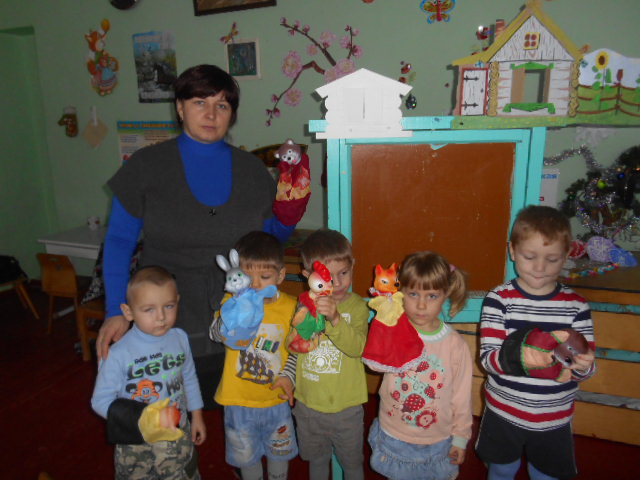 